INDIAN SCHOOL AL WADI AL KABIR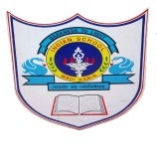 DEPARTMENT OF COMPUTER SCIENCEACADEMIC YEAR: 2018-2019: CLASS : XIISUBJECT: INFORMATICS PRACTICESSYLLABUS PLAN – (AUG 2018 – NOV 2018)         MonthNo. of working days/periodsWeekWeekNo. of periodsTopicQ.B./work sheetActivities         MonthNo. of working days/periodsFromToAugust 20182 Days1st Aug 20182nd Aug 20183Revision on HTML & XMLHoliday HW submissionAugust 20185 Days5th Aug 20189th Aug 20188RDBMS – MySQL – Review of Class XI topics – Select Clauses – (BETWEEN – IN – LIKE– NOT LIKE -  DISTINCT) – ORDER BY clauseWorksheet – Revision TourAugust 20184 Days12th Aug 201816th Aug 20187My SQL - Group By Clause – Group By with having - Creating table with primary key & not null constraints – Check – Default – Unique ConstraintsWorksheet – Single Table – Select ClausesAugust 20183 Days19th Aug 201823rd Aug 20185Alter Command – Adding, Deleting and modifying data type & columnAugust 20185 Days26th Aug 201830th Aug 20188More on DDL commands September 20185 Days2nd Sep 20186th Sep 20188My SQL – Modifying data values using UPDATE command - Single Row Functions – String – Numeric – Date FunctionsWorksheet – Alter / Update / Drop and DeleteSeptember 20182 Days9th Sep 201810th Sep 20183Group Functions – SUM() – AVG() – MAX() – MIN() –COUNT - Null Values Worksheet – Single Row – Multiple Row FunctionsOctober 20184 Days1st Oct 20184th Oct 20187Equi Join – Non Equi Join – Cartesian Product – Natural Join - Displaying data from multiple tables - Concept of Foreign Key, DESC CommandWorksheet – Multiple Tables - QueriesOctober 20185 Days7th Oct 201811th Oct 20188Database Transactions – Auto Commit On / Off -Commit & Rollback commands October 20184 Days14th Oct 201817th Oct 20187Data Base Transactions – SAVEPOINT – ROLLBACK TO SAVEPOINT – ROLLBACK commandsWorksheet – Database TransactionsProject submissionOctober 20185 Days21st Oct 201825th Oct 20188IT ApplicationsOctober 20184 Days28th Oct 201831st Oct 20187Revision on Communication Networks and Open Source TechnologySolving CBSE Board Papers & Sample PapersNovember 20181 Day1st Nov 20181st Nov 20182Revision on Java Net Beans I and IISolving CBSE Board Papers & Sample PapersNovember 20183 Days4th Nov 20186th Nov 20185Revision on Java Libraries - OOPSSolving CBSE Board Papers & Sample PapersNovember 20183 Days11th Nov 201815th Nov 20185Revision on HTML & XMLSolving CBSE Board Papers & Sample PapersNovember 20184 Days18th Nov 201822nd Nov 20187Revision on My SQLSolving CBSE Board Papers & Sample PapersTotal59 Days98